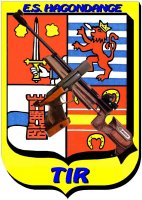 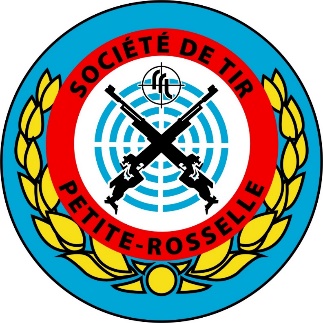 Société de tir de Petite-Rosselle                                                                     Petite-Rosselle,  le  10 janvier 2019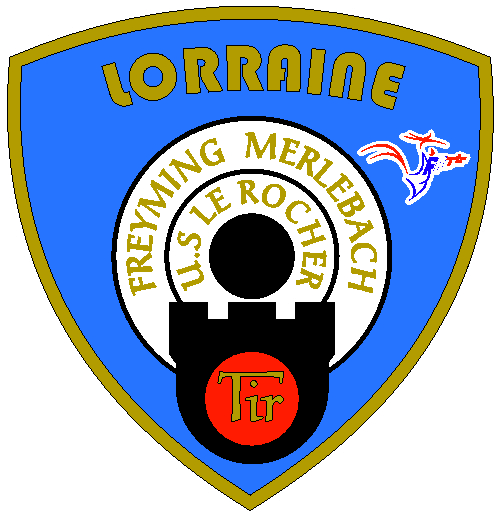 CHERS AMIS TIREURS  « POUDRE NOIRE »         Avec la complicité de HAGONDANGE, d’EPINAL et de STRASBOURG nous avons le plaisir d’organiser le premier tour du CRITERIUM LORRAIN DE POUDRE NOIRE 2019 À  PETITE-ROSSELLE, les :SAMEDI  23 mars à partir de 14 heures(Possibilité de tirer le matin sur rendez-vous)&DIMANCHE  24 mars à partir de 9 heures         Vous avez la possibilité de vous restaurer sur place. Le prix du repas est fixé à  15 €  boissons non comprises. Pour nous permettre d’assurer la restauration uniquement le DIMANCHE, il convient de réserver impérativement à l’avance au N° de téléphone : 06.14.49.86.44 (Fabrice Bauer) ou par mail : cbauer57@free.frRappel, pour mémoire :Inscription : 8 € la première discipline et 6 € les suivantes, 5€ les équipes.La remise des récompenses se fera vers 17h30 (fin des tirs 16h30)Récompense :Surprise aux trois premiers et diplôme pour les équipes        Dans l’attente de nous rencontrer, recevez, chers amis tireurs,      l’assurance de nos salutations sportives.                                                                                                         Le président       Fabrice BAUER